Výroční zprávaKlárova ústavu slepcův PRAZE-III., Na Klárově č. 131a jeho opatrovny slepých dětíza rok 1928.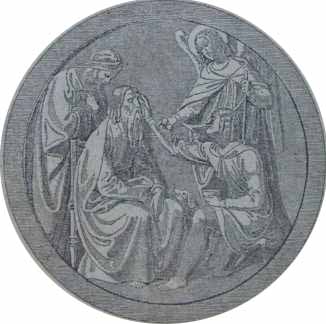 LXXXIII. zpráva za 96. rok spolkový.Poštovní adresa ústavu: Klárův ústav slepců v Praze III., Na Klárově č. 131.Číslo telefonu 20268.Účet poštovní spořitelny 46.412.V PRAZE 1929.Nákladem Klárova ústavu slepců. — Tiskem Josefa Kolandy v Praze-VIII.Emil Wagner,ředitel Klárova ústavu v. v. * 23. IV. 1857 † 28. V. 1928	Ku konci května 1928 došla nás smutná zpráva z Celovce v Rakousku, že tam zemřel dne 28. května po dlouhé nemoci ve stáří 71 roku bývalý ředitel našeho ústavu pan F.mil Wagner jenž tam od roku 1919 žil ve výslužbě.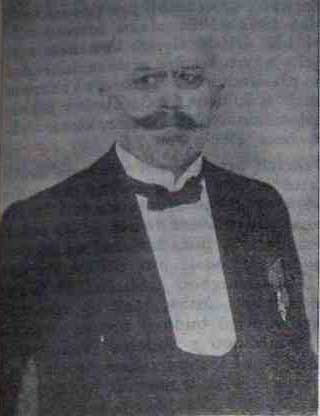 S ředitelem Wagnerem, jehož jméno jest nerozlučně spojeno s rozkvětem Klárova ústavu slepců, odešel opravdový přítel nevidomých. Proto chceme alespoň stručně vzpomenouti jeho zásluh jako ředitele našeho ústavu i jako horlivého pracovníka pro zmírnění trpkého osudu slepců vůbec.Ředitel Emil Wagner narodil se dne 23. dubna 1857 v Litoměřicích. Po skončených studiích se stal úředníkem České spořitelny v Praze. Seznámiv se s tehdejším ředitelem Klárova ústavu slepců, rytířem Rudolfem Maria z Klárů, dal se brzy získati ku spolupráci v ústavu. Po úmrtí posledního potomka šlechetné rodiny Klárovy ustavilo se podle stanov ku správě ústavu nové ředitelstvo, které zvolilo E. Wagnera dne 1. listopadu 1898 ředitelem ústavu.	Když ředitel Wagner převzal řízení ústavu, byly jeho finance velmi neutěšené. Proto bylo první starostí, odvrátiti hrozící katastrofu. Jeho neúnavné pracovitosti a energii se skutečně podařilo získati ústavu nové zdroje peněžní, hlavně z řad německé společnosti, a podpory státní. Rovněž zvelebením ústavního oddělení průmyslového, které se stalo brzy prospívajícím podnikem, byly posíleny příjmy ústavu.	Pro slepé dívky zřídil v ústavě dílnu na strojní výrobu pleteného zboží, která se plně osvědčila. Jeho čilý duch snažil se všemožně postaviti hospodářství ústavu na pevnou základnu. Vzpomínáme jeho akce kumulační, na jejímž základě došlo ke spojeni všech menších, neúplných nadací pro slepce, jimiž bylo vázáno značné jmění, které se po kumulaci uvolnilo a jehož úroků mohlo býti pak užíváno na prospěch chovanců. Během několika let viděl existenci ústavu zajištěnu a mohl se plně věnovati dalšímu svému dílu: zlepšení osudu nevidomých. Práce ta byla velmi rozsáhlá, proto musel řešiti mnoho problémů, než si mohl učiniti jasný obraz o svém úkolu. Především navázal styky se všemi ústavy slepců doma i v cizině, podnikal cesty za účelem nabytí důkladných znalostí o tehdejším stavu slepectví a účastnil se všech sjezdů učitelů slepců, při nichž vždy úspěšně zastával zájmy slepců domácích. Za účelem propagačním rozvinul i rozsáhlou činnost literární, poněvadž bylo nutno získati ve veřejnosti pokud možno největší pochopení pro péči o slepce. V prvých létech úřadování věnoval se horlivě statistice slepců jednak proto, aby zjistil přesný počet nevidomých v naší vlasti, a pak z toho důvodu, aby bylo jasno, kterých zařízení bude ještě zapotřebí. Chtěl míti zjištěny příčiny slepoty. Na základě získaného bohatého materiálu rozvířil rozsáhlou prevenční akci za účelem snížení procenta nevidomých. Výsledky svých prací uveřejnil pomocí německých společností pro povznesení vědy, umění a literatury v Čechách za let 1902—1906. Jako uznaný odborník přednesl svoje myšlénky na XII. sjezdě učitelů slepců konaném v r. 1907 v Hamburku, kde byla ustavena na jeho návrh komise pro mezinárodní statistiku slepců, která konala za jeho předsednictví závěrečná sezení v Praze, v Klárově ústavu slepců o dnech 6. a 7. října 1908. Zprávy o jednáních v Hamburku a o závěrečném sezení mezinárodní komise, která byla obeslána zástupci osmnácti států, vydal v roce 1909.	Při všech těchto plně jej zaměstnávajících pracích měl vždy na myslí další vybudování Klárova ústavu. Ustav sestával tehdy z opatrovny pro malé slepé dítky, kterou zřídil v posledních měsících svého života Rudolf Maria Klár, a z hlavního ústavu, který tehdy konal své poslání téměř již 75 roků. Hlavní ústav nevyhovoval v mnohém již moderním požadavkům, na takové zařízení kladeným a nepostačoval ani počet místností pro přijaté slepce. Otázka novostavby byla tudíž naléhavá. S novostavbou chtěl ředitel Wagner spojití svůj plán: postaviti na vhodném místě ústav, jenž by soustřeďoval všechna odvětví péče o slepce, tedy vhodné budovy pro opatrovnu a mateřskou školu, pro obecnou školu, řemeslnou a hudební školu, pracovny pro vyučené slepce a domov pro nevidomé osoby práce neschopné. Musel se však spokojiti s řešením méně velkorysým, poněvadž než přikročil k uskutečnění svého plánu, byl zřízen „Spolek pro péči o slepé v Čechách“, který otevřel v r. 1908 českou slepeckou školu. Přikročil tudíž ku zřízení německé obecné školy pro slepce v Ústí n./Labem, kam z opatrovny jsou přijímány slepé děti německé národnosti. Ty se po absolvování obecné školy vracejí opětně do našeho ústavu v Praze. Pro nutné rozšíření jeho, získal na základě dlouholetých vyjednávání s obcí pražskou, s vojenským erárem a s tehdejším místodržitelstvím pozemky, sousedící se starou ústavní budovou, čímž pozemkový majetek ústavu byl značnou měrou zvětšen. Bylo schváleno, postaviti novou účelnou budovu na zakoupených pozemcích tak, aby hlavní vchod ústil do ulice Pod Letnou, a aby tento dům po zbourání kasáren pod Bruskou stál vhodně na nároží 2 ulic. V této budově jsou umístěny dílny, tělocvična, slavnostní sál, kanceláře ústavu a plovárna. Ve staré budově jsou byty, jídelny, hudební pokoje a učebny chovanců. Plány pro toto řešení byly brzy vypracovány a v r. 1907, kdy slavil ústav 75. výročí svého založení, bylo počato se stavbou. Za dvě léta byla budova odevzdána svému účelu.	Právě tak horlivě, jako výstavbu nové budovy ústavní, propagoval ředitel Wagner i zřízení obecné školy pro slepé děti německé národnosti v Ústi n/Labem. V roce 1908 založil německý spolek „Německá slepecká péče" se sídlem v Teplicích. Tento spolek měl za úkol zajistiti potřebný kapitál a pozemky ke stavbě školy. Darem se mu dostalo rozsáhlých pozemků v Klíši u Ústí n/Labem. V roce 1912 bylo započato se stavbou. Ústav zřízen jako pobočka Klárova ústavu slepců v Praze. Byl otevřen dne  září 1913 se 16 slepými chovanci. Tato odbočka byla po státním převratě v r. 1918 od mateřského ústavu oddělena a odevzdána tehdejším německým ředitelstvem obci Ústí n/L. do vlastní správy.Ředitel Wagner mohl s hrdostí ukazovati na to, že jeho zásluhou jest v naší vlasti postaráno o řádnou výchovu slepých dětí od stáří předškolního až do nabytí schopnosti k výdělku, neboť absolventi německé obecné školy pro slepce byli právě tak jako odchovanci českých slepeckých škol v Praze přijímáni do Klárova ústavu slepců za účelem vyučení se řemeslu nebo hudbě a ladění. Bohužel, že pokračovati v těchto pracích bylo řediteli Wagnerovi znemožněno světovou válkou. - Co učinil za let 1914 - 1918 pro Klárův ústav, kdy byl nedostatek všech životních potřeb a kdy veřejná dobročinnost se od ústavu odvrátila, podporujíc válečné poškozence, může oceniti jen ten, kdo byl jeho spolupracovníkem. Jeho zásluhou bylo, že ústav nebyl nucen propustiti chovance. Zřídil v ústavu oddělení pro osleplé vojíny, kteří se tu učili různým řemeslům, písmu slepců a všemu, co jim mohlo usnadniti přechod do nového života. Zásluhy ředitele Wagnera byly veřejně uznávány, proto byl i několikráte vyznamenán.	Po státním převratě odešel na vlastní svou žádost do trvalé výslužby a přestěhoval se do Celovce v Korutanech, kde se i na odpočinku horlivě věnoval místním slepcům. V posledních letech často churavěl a dne 28. května těžké chorobě podlehl.Ředitel Wagner si získal trvalé zásluhy o náš ústav, i o slepce v naší vlasti, jimž zasvětil svůj život. - Všichni, kdo s ním pracovali, zachovají mu trvalou čestnou památku.Zaměstnávání slepců v průmyslu.	Z 38 slepých žen a mužů, kteří pracují v čs. průmyslových závodech, jest valná část bývalých chovanců Klárova ústavu slepců. Z toho důvodu uveřejňujeme informativní článek tajemníka Čsl. ústřední péče o slepé v Praze p. Vladimíra Michala, aby byli naši příznivci a podporovatelé zpraveni o nových snahách v péči o slepé a pomohli nám svým vlivem a styky, umístiti další slepce v průmyslu. Mnozí z našich chovanců, kteří by se měli po vyučení řemeslu zaříditi ve svých rodných vískách v horách, ať jíž pod Krkonošemi, na Šumavě, v Orlických Horách nebo jinde, vidí, že by se snáze uživili prací v průmyslovém podniku, než provozováním řemesla ve svém domově. Proto se obrací na ústav, aby jim pomohl. To však není snadné pro nedůvěru průmyslníků, kteří nevěří dosud, že by jim slepí dělníci nebyli na obtíž, a že by si svoji mzdu zasloužili kvalitní prací právě tak, jako dělníci vidomí. Všude, kde byl učiněn po počáteční nedůvěře pokus, udrželi se slepci trvale, neboť zaměstnavatelé k svému značnému podivu se brzy přesvědčili, že jich obavy byly neoprávněny. Budeme šťastni, pomůže-li náš článek dalším slepcům k zaměstnání v průmyslových závodech.	Počátkem minulého století rozšířilo se obecné přesvědčení, že k samostatné obživě nevidomých mužů hodí se nejlépe řemesla: kartáčnické, košíkářské, rohožkářské, a k obživě nevidomých žen kromě kartáčnictví též vyplétání židlí rákosem, pletení zboží stávkového pletacím strojem a některé ženské ruční práce. Původně se domnívali vychovatelé slepců, že stačí jen vycvičiti nevidomé v uvedených typických pracích, a že budou pak sami již moci se uživiti svým řemeslem. Záhy se však ukázalo, že skutečnost nesplnila toto očekávání. Působilo-li osamostatnění slepých řemeslníků potíže již před 50 lety, kdy řemesla byla ještě v rozkvětu, jest jejich osamostatnění a existence téměř nemožná za dnešního rychlého rozvoje průmyslové výroby a techniky. Stává se nyní skoro pravidlem, že slepý řemeslník, jenž si s odvahou zařídil vlastní dílnu, zklamán a starostmi vyčerpán, je donucen žádati o podporu již za několik měsíců své činnosti, poněvadž při ostré konkurenci, malém obratu a velké režii není schopen prodávati své výrobky za běžné ceny.	Vývojem poměrů pozbývají pro slepce typická řemesla slepecká stále více na ceně. Proto se snaží sociální pracovníci již po řadu let zlepšiti neutěšené poměry nevidomých; úsilí jejich se soustřeďuje hlavně ku hledání nových povoláni pro slepce. Pokusy s výcvikem nevidomých v jiných řemeslech neměly žádoucího výsledku. Teprve světová válka a hlavně její následky vedly k vážným pokusům, prakticky zužitkovati příznivé zkušenosti posledních let předválečných, jež nasvědčovaly tomu, že se může slepec, jehož hmat byl náležitě vycvičen, snadno vpraviti do každé nové přiměřené práce, aniž by potřeboval nového dlouhého školení. — A je to právě tovární výroba, jež se svou úzkou specialisací výkonu poskytuje slepcům příležitost k prácí a obživě.	Průkopníkem myšlenky zaměstnávati nevidomé v průmyslových podnicích bylo Německo. Siemens-Schuckertovým závodům v Berlíně patři v tom prvenství. Jest zásluhou těchto závodů, že slepci byli uvedeni do továren. Hned v roce 1915 ujal se ředitel inž. Perls myšlenky, zaměstnati slepce jako dělníky u strojů svého odděleni. Vyzkoušel, které práce v jeho dílnách se hodí pro slepce, vymyslel pro ně pracovní pomůcky a ochranná zařízení na stroje a osobně se staral též o blaho svých nevidomých dělníků.	Správa závodů postupuje při přidělováni práce nevidomým individuelně a ve shodě s lékařem. Těm, kteří si žádají většího napětí fysických sil, dává se práce, při níž je potřebí více námahy. Práce při strojích je zcela bezpečná, poněvadž jsou opatřeny ochrannými síty, a tak zařízeny, aby ruce při chodu stroje nepřišly k úrazu. V dílnách umístěni jsou nevidomí porůznu, aby jim vidomí mohli býti nápomocni přinášením materiálu ke zpracování a odnášením výrobků a též proto, aby nevidomí dělnici cítili se rovnocennými s dělníky vidomými.	Podobným způsobem jako v Siemens-Schuckertových závodech postupuje se při zaměstnávání slepců i v ostatních továrnách v Německu, kde umístěno jest dnes již na 2000 válečných i civilních slepců a jiných těžkých poškozenců.Ministerstva obchodu a vyučování v Německu jmenovala zvláštní výbor k prozkoumání pracovních možností pro slepé v živnostech a továrnách. Tento výbor sestavil výsledky svých pokusů do zvláštního seznamu, podle kterého se pro slepce hodí zejména práce při zpracování kamene, při výrobě porculánového zboží, ocelových per, kovových knoflíků, žárovek, hodin, hudebních a optických nástrojů, mýdla, textilního zboží, matrací, čokolády a cukroví, v kartonážnictví, v průmyslu tabákovém, obuvnickém a zejména v kovoprůmyslu. Obecně řečeno jsou pro slepce způsobilé především takové práce, jež vyžadují výkonu stále stejně se opakujícího a které jsou přiměřeně jednoduché. Podle dosavadních zkušeností jsou to zvláště: balení, počítání, skládání, plnění, rozmělňování, kontrolní přeměřování a jiné práce podobné, jež se konají beze strojů. Z prací u strojů jsou pro slepce nejvhodnější v kovoprůmyslu ty, při nichž se obráběcími stroji vrtají, vyrážejí, hoblují, soustruhují a všelijak jinak ve velkých masách upravuji různé drobné kovové součástky.	I když bylo několikaletými pokusy dokázáno, že slepci mohou zcela dobře pracovati v továrnách, měli přece zaměstnavatelé ještě různé vážné námitky proti připuštění slepců do továren. Předně, že předpisy o úrazovém pojištění dělnictva nedovolují takového zaměstnávání slepců. Bylo však u německé říš. úrazové pojišťovny dosaženo, že svolila k tomu, aby slepci byli připuštěni do těch podniků, ve kterých dle souhlasného názoru stát. živnostenského inspektora a technického úředníka příslušného odboru, není zaměstnáni nevidomých spojeno se zvláštním nebezpečím. Zaměstnavatelé se pak záhy přesvědčili, že nevidomí dělníci jsou nejopatrnějšími pracovníky jejich závodů, neboť ztráta zraku zdvojnásobila jejich bdělost	Dále pochybovali zaměstnavatelé o výkonnosti nevidomých a obávali se, že se na nich požaduje, aby se z jejich výdělečných podniků staly instituce dobročinné. Prakse opět ukázala že slepci se osvědčili výbornými a pilnými pracovníky všude tam, kde k vhodné práci byl dán pravý člověk. Nevidomý pracuje pozorně a soustředěně, nejsa rušen zrakovými vjemy; dává si všemožně záležeti, aby nepozbyl místa věda, že má volbu povolání velmi omezenu. Nevidomí dělníci také sami žádali, aby byli placeni jen za skutečné své výkony t.j. aby měli mzdu úkolovou nebo hodinovou, neboť jedině tak se může udržeti a rozšiřovali umisťováni slepců do továren.	K rychlejšímu a vydatnějšímu přijímání válečných i civilních slepců do průmyslových závodů pomáhá zákon německé říš. vlády ze dne 6. dubna 1920, kterým se zavádí povinné zaměstnávání těžkých poškozenců v továrnách. Těžce poškozenými osobami se podle tohoto zákona rozumějí všechny vojenské osoby, propuštěné s 50%ní nebo větší vojenskou rentou, jakož i takoví poškozenci úrazoví, kteří dostávají větší než 50%ní úrazovou rentu. Jim na roveň postaveni jsou též slepci civilní. Prováděcími nařízeními říš. ministerstva práce k uvedenému zákonu bylo přikázáno, aby každý soukromý zaměstnavatel přijal na 20 - 50 zaměstnanců jednoho a na každých dalších 50 osob dalšího těžkého poškozence. Hlavní úřadovny pro válečné poškozence mají ve svém okrsku evidenci všech obsazených i volných míst, vyhražených těžkým poškozencům, jež dosazuji na uprázdněná místa, přemísťují je podle potřeby, starajíce se i jinak o jejich další osudy.	Příznivé zprávy o výsledcích docílených při zaměstnávání nevidomých v průmyslových závodech v Německu, ve Spojených státech Severoamerických, v Anglii i Francii, povzbudily Čsl. ústřední péči o slepé v Praze roku 1924 k zahájení podobných zkoušek též v Československé republice. Tyto zkoušky se až dosud vydařily a plně uspokojily.	Tabáková továrna v Českých Budějovicích zaměstnává od ledna 1925 dvě nevidomé dívky navlékáním stébel do slámek pro viržinské doutníky. Obě navléknou denně hmatem stejné množství slámek jako vidomé dělnice t.j. asi 12000 kusů ve váze 2.70 kg. — Od srpna 1926 přijímáni jsou nevidomí v Baťových závodech ve Zlíně na Moravě, kde pracují dnes 23 slepé i polovidomé ženy a muži. Ženy přidělovány jsou nejvíce do kartonáže. Denně olepí až 5000 kusů krabic. Jiné dělnice šněrují a zapínají obuv, rozlepují paty u dámských střevíčků apod. Nevidomí muži jsou zaměstnáni ve skladišti. — Továrna Českomoravská-Kolben ve Vysočanech přijala od listopadu 1925 postupně 6 nevidomých mužů a svěřila jim balení zboží ve skladišti, upravování a sestavování různých druhů pojistek a svorek k telefonům a elektrickému osvětlení. Zde nevidomí se zapracovali překvapujícím způsobem při montáži některých druhů materiálu, takže jejich výkon předčí značně (až o 40%) výkon zapracovaných dělnic. Ředitelství továrny sděluje, že slepci pracují spolehlivě a důkladně a proto je doporučuje zvláště k podobným hromadným pracem. — V posledních 6 měsících zaměstnaly: Továrna na margarin "Sana" v Hloubětíně jednoho polovidomého dělníka různými pracemi na dvoře a ve skladišti, továrna na mýdlo "Helada" v Michli jednu nevidomou dívku lepením krabic v kartonáži, a továrna na krémy "Armada" v Libni jednoho polovidomého dělníka stloukáním beden. — Podpůrnému spolku samostatných slepců se podařilo také umístiti letošního roku dvě nevidomé dívky v továrně na krémy Velkonákupního družstva ve Vysočanech. —  Klárův ústav slepců umístil 2 slepé ladiče pian v továrnách Petrof v Hradci Králové a Főrster v Georgswalde.	Nevidomí dělnici v uvedených podnicích mají stejné povinnosti a práva jako jejich vidomí druhové, pracují za mzdu akordní nebo hodinovou a jsou též účastni nemocenského i úrazového pojištěni. Státní orgány živnostenské inspekce a pojišťovny nečiní v tomto směru zaměstnavatelům obtíží. V našem státě umisťováni jsou v průmyslových závodech slepci civilní, poněvadž o jejich zaopatřeni je dosud málo postaráno. Dosavadní praktické zkušenosti a příznivé výsledky v tomto novém oboru slepeckého zaměstnání dokazují, že i v našem průmyslovém státě možno tak jako v cizině užívati nevidomých dobře a bez jakýchkoliv ztrát pro zaměstnavatele při hromadné tovární výrobě a že naši slepí dělníci jsou také pozorní a pracovití.	Avšak umísťování nevidomých v továrnách setkává se v našem státě se stejnými obtížemi jako tomu bylo na počátku v Německu. Slepí dělníci přijímáni jsou u nás prozatím jen z dobré vůle zaměstnavatelů. Akce čsl. ústřední péče o slepé dochází bohužel velmi malého porozumění kruhů zaměstnavatelských a je zapotřebí vždy dlouhého jednání než se podaří rozptýliti všechny obavy i nedůvěru a získati na zkoušku aspoň jedno místo pro nevidomého. A přece má účast slepců ve všeobecných povoláních v továrnách hluboký vliv na utváření jejich životních osudů, neboť tím slepec má zajištěnu trvalou práci, nemusí sháněti materiál a odbyt, nezávisí na nejistém výdělku, má určitý příjem, s nímž může počítati a nepotřebuje se obraceti o pomoc k dobročinným institucím. Nejvýše si však cení, že nepřijímá milodarů, ale že je placen za skutečnou práci, vydělá si svou vlastní pílí a zručností a je skutečně platným činitelem ve výrobním postupu. Již pouhá skutečnost, že pracuje mezi vidomými, že je s nimi placen dle stejných zásad a že má s nimi společné zájmy hospodářské i sociální, naplňuje nevidomého uspokojením a dává mu zapomenouti na rozdíl, kterým ho od vidoucích bolestně vyznačila příroda. Není to krásné rozřešení krise, v níž se octla typická řemesla slepecká?	V Německu a po něm hlavně v Americe se ukázalo, že existuje mnoho oborů, v nichž nevidomý je schopen pracovati. Jsou to nejrůznější druhy práce, velmi často takové, jež se zdají přímo neuvěřitelnými a nepochopitelnými pro toho, kdo se otázkou tou sám prakticky nezabýval. A zde je kámen úrazu. Nelze si vysvětliti jinak, než snad neporozuměním a neochotou, typickou odpověď zaměstnavatelů, že u nich je to naprosto nemožné, vůbec vyloučeno, že v jejich závodech není práce, jež by mohla býti konána bez kontroly zraku a že nelze ani pokus v tom směru učiniti. A tak máme smutný výsledek, že za 4 roky, kdy se u nás propaguje tato otázka, podařilo se v celé naší republice umístiti v průmyslu jen 38 nevidomých.	Zaměstnávání slepců pracemi osob vidoucích má pro celou veřejnost ten mravní význam, že se prací nevidomých přímo názorně ukazuje, jak málo je vad, které by člověku vskutku znemožňovaly příspívati podle jeho sil ke tvoření materielních i mravních hodnot lidské společnosti. - Čsl. ústřední péče o slepé je vděčna všem zaměstnavatelům, kteří dosud vyhověli její žádosti a přijali ochotně nevidomé do svých podniků a prosí pp. továrníky, ředitele, inženýry, dílovedoucí, kteří by o zaměstnávání slepců jevili praktický zájem, aby se obraceli se svými dotazy a přáními přímo na její kancelář v Praze-III. Chotkova silnice čís. 8, číslo telefonu 241-25., nebo na ředitelství Klárova ústavu slepců v Praze-III. Na Klárově čp. 131., telefon číslo 202-68.VÝROČNÍ ZPRÁVA ZA ROK 1928.Podávajíce zprávu za minulý rok 1928 (96. rok spolkový), omezujeme se na stručný přehled. Záležitosti, jež jsou vyhraženy ředitelstvu, byly projednány na 4 schůzích a to dne 18. února, 10. května, 18. října a 13. prosince. Členství v ředitelstvu se vzdal senátní president nejv. správního soudu v. v. pan Bedřich Říha, advokát v Praze, jenž byl i právním zástupcem ústavu. Na jeho místo byl zvolen p. JUDr. Jiří Motejl, advokát v Praze, jenž převzal zároveň funkci právního zástupce ústavu.	Čestnými členy byli zvoleni pánové: předseda, univ. prof. MUDr. 0takar Lešer, místopředseda nakladatel a majitel knihtiskárny Edvard Leschinger, zemský sekční šef JUDr. Jan Kolínský a náměstek primátora hlav. města Prahy Ferdinand Kellner za dobrodiní, prokazovaná po dlouhá léta ústavu a jeho chovancům. Předseda p. univ. prof. MUDr. Otakar Lešer, jehož funkční období končilo v roce 1928, byl na schůzi konané dne 10. května zvolen předsedou na další tříletí. Ve schůzi konané dne 18. února byli zvoleni na další tříletí i dosavadní členové pánové Oldřich Šustera, zemský vrchní účetní rada v Praze a p. PhDr. František Kameníček, profesor české techniky v Brně.Péče o chovance soustřeďovala se jako každoročně na theoretické vzdělání, technický výcvik, péči o zdraví chovanců, zajišťování existence vystupujících a dříve již z ústavu vystouplých chovanců, kteří si zařídili vlastní výrobny.	Hlavní ústav pečoval o 131 chovance (67 hochů a 64 dívky), Opatrovna a mateřská škola o 24 dítky (10 hochů a 14 dívek).	V hlavním ústavu učilo se: rohožkářství 22 hochů, kartáčnictví 23 dívky a 10 hochů, košikářství 18 hochů, ženským ručním pracím 13 dívek, strojnímu pleteni 11 dívek, židličkářství 7 dívek.	Za rok 1928 byly vyrobeny v dílnách následující předměty: Kartáčnická dílna odevzdala 16.830 rýžových, 1206 fíbrových, 2873 šatových, vlasových, štětinových, 3020 leštících a jiných žíněných kartáčů; 2913 žíněných a 652 rýžových smetáků, 2484 různých silnicových košťat, 362 basinové a siamové kartáče, 165 nábytkových smetáčků, 18 žíněných kotoučů, 954 šrůbry, 579 klosetových, 137 malířských a zednických štětek a 185 sudových kartáčů, celkem 32.378 kusů.	V košíkárně bylo zhotoveno 435 kusů proutěného nábytku a 2056 různých druhů košíků, opraveny 594 kusy různého košíkářského zboží.	V rohožkárně upleteno 76 kokosových a rákosových běhounů, 1715 kokosových, 16 rákosových a 6 fíbrových rohoži a upleteno 8955 m copů.	Rákosem bylo vypleteno 9 kusů různého druhu nábytku a 527 židlí a křesel.	Na pletacích strojích a v hodinách ručních prací bylo zhotoveno 287 párů dámských a 265 párů dětských punčoch, 434 páry ponožek, 3 páry nákolenic, 7 šaty, 5 dětských kabátků, 12 čepiček, 9 vlněných sukní, 15 sportovních sweatrů, 8 šálů a přehozů, 27 párů rukavic, 6 párů nátepníčků, 12 žíněk na mytí, 5 kusů krajek, 48 dřevěných podložek a 36 kotoučů tkanic, podpleteno 2789 párů punčoch a ponožek.Ku konci školního roku vystoupilo po vyučení 5 košíkářů a 4 pletačky na stroji. Jednu dívku převzali rodiče do domácí péče a 1 dívka musela býti pro stálou nemoc propuštěna a odevzdána do léčebny. Během roku vystoupili 2 ladiči pian, jimž se podařilo opatřiti místa v továrnách na piana Aug. Főrstra v Georgswalde a Ant. Petrofa v Hradci Králové. Jeden hoch obdržel práci v továrně Českomoravská-Kolben-Daněk, kdež se mu velmi dobře vede, svou práci koná bezvadně a pilně. — Nevyučeni vystoupili 3, následkem úmrtí ubyli rovněž 3 chovanci v hlavním ústavu. — Z mateřské školy vystoupilo 6 dětí. Z nich bylo ku školní výchově odevzdáno 5 Deylovu ústavu pro slepé v Praze a 1 německé škole pro slepé v Ústí n/Lab.	V opatrovně zemřely 2 dítky krátce po přijetí; jedno na záškrt, druhé na zápal plic. — Naproti tomu bylo přijato do hlavního ústavu 20 chovanců (11 hochů a 9 děvčat), do opatrovny a mateřské školy 5 dítek (4 hoši a 1 dívka.)	Vystouplí chovanci a chovanky byli jak obvykle opatřeni úplnou výbavou šatstva, prádla a obuvi. V těch případech, kde jsme nalezli potřebné pochopení u domovských obcí a příslušných činitelů, podařilo se opatřiti jim potřebné řemeslné náčiní resp. pletací stroj a suroviny pro začátek tak, že mohli ihned po vystoupení provozovati řemeslo, jemuž se vyučili.	Bývalým chovancům ústavu, kteří žijí jako samostatní živnostníci a jsou v nouzi, poskytoval Zemský správní výbor na nákup surovin nebo na živobytí po několik let každoročně jednorázové podpory od 400 - 1000 Kč. V roce 1928 nebylo však na tyto podpory v zemském rozpočtu úhrady. Proto byla naše žádost o rozdělení podpor zamítnuta. Tu se rozhodlo ředitelství ústavu, uznávajíc svízelnou situaci mnohých svých bývalých chovanců. poskytnouti jim ze svých vlastních skrovných prostředků přiměřené podpory. Vyplatili jsme 21 bývalým chovancům částku Kč 12.950,- Tyto částky byly vyplaceny pod heslem „Jubilejní podpory na oslavu desátého výročí trvání republiky čsl.“ Podarovaní odebrali buď od odborných firem nebo z našeho skladu potřebné suroviny a náčiní. Jsme si jisti, že jsme tímto činem pomohli mnohým slepcům k upevnění jich existence, proto jsme se odhodlali přinésti tuto značnou finanční oběť.	Zdravotní stav chovanců, nehledíc k lehčím onemocněním chřipkou, nachlazením a pod. až na výše hlášená úmrtí, byl celkem příznivý. Lékařskou pomoc poskytoval p. zdrav, rada MUDr. Josef Kulhánek, městský okresní lékař v Praze, odborné ošetřování očí opatřovala sl. MUDr. Františka Knapová, asistentka české oční kliniky v Praze, zuby chovanců ošetřovali bezplatně: pí. MUDr. Zdenka Netušilová a p. Bela Breuer v Praze, dále obě zubní kliniky při obecné veřejné nemocnici v Praze. Odborného léčení dostávalo se chovancům v ambulatorním ošetřování všech klinik, a chovanci, kteří toho potřebovali, byli vždy přijati do léčení. Rada chovanců byla po odborném vyšetření panem MUDr. Spalem, ředitelem dispensáře hlav. města Prahy, na jeho doporučení přijata k léčení v odborných léčebnách pro plicně choré, kde se jejich choroba téměř ve všech případech značné zlepšila, dále do filiálky léčebného ústavu v. v. nemocnice v Praze v Tuchoměřicích, kde se naši rekonvalescenti pod láskyplným dozorem p. primáře MUDra. Bělohradského vždy úplně zotavili. Jedna chovanka byla na základě povolení ministerstva veřejného zdravotnictví přijata do ústavu pro plastickou chirurgii v Praze, kde jí byla provedena nutná plastická operace.	Se zvláštní laskavostí věnoval p. Bela Breuer, majitel zubního atelieru, do našeho zubního ambulatoria, po léta již neužívaného, potřebné nástroje a posílá nyní pravidelně svého asistenta do ústavu k ošetřování zubů chovanců.Tím odpadlo mnoho pochůzek, což bylo i výhodou zvláště v letošní kruté zimě. Rovněž vděčně vzpomínáme vzácné ochoty p. MUDra. R. Kuha, majitele orthopedického ústavu v Praze, jenž již řadu chovancův a chovanek bezplatně vyučil masáži a také v uplynulém roce přijal nové kursistky. Ústav ke zkoušení potravin hlav. města Prahy (p. vrch. rada ing. Ladislav Baudisch) vykonal zdarma zkoušku vody, z ústavních studní a zjistil pečlivým zkoumáním, že jest bezvadná. Zdravotní stránce jest věnována největší pozornost, chovanci dostávají vydatnou a chutnou stravu, a je pilně a přísně dbáno největší čistoty.Že vůbec může býti pěstován tělocvik, za to vděčíme po řadu let Sokolu na Menším městě Pražském, jehož členové se obětavě věnují našim družstvům dívek i hochů. Nebýti této ochoty, nebylo by možno pěstovati tělocvik, neboť náš tělocvičný sál jest stále ještě pronajat a nemůže jej býti k vlastnímu účelu používáno. V jarních a letních měsících jsou podnikány polodenní po případě i celodenní vycházky a výlety chovanců do okolí Prahy. Splniti tyto všecky úkoly pomáhá značnou měrou subvence ministerstva zdravotnictví a tělesné výchovy, o níž se zmiňujeme níže.Dne 16. dubna byla pp. Oldřichem Šusterou, zemským vrchním účetním radou a Václavem Kalousem, vrchním ředitelem pojišťovny „Praha" vykonána podrobná revise pokladny a účetní uzávěrky, při čemž bylo vše nalezeno v nejlepším pořádku. Téhož dne byla v přítomnosti jmenovaných pánů vykonána certifikace vyřazeného inventáře. Zástupci zemského správního výboru, zemský tajemník pan Dr. Jan Krejčí, zemský koncipista sl. JUDr, Ludmila Mikolášová a zemský účetní revident p. Jan Widemann, vykonali koncem měsíce října a počátkem listopadu čtyři revise a nenadálou podrobnou prohlídku všech zařízení ústavu, opatrovny a mateřské školy, jakož i revisi pokladny a účetnictví. Na základě zprávy, podané touto komisí, povolil Zemský správní výbor resp. Zemský úřad, ústavu subvenci v částce Kč 230.000 a Kč 16.500 opatrovně a mateřské škole. - Díky mimořádné subvenci Zemského správního výboru bylo nám umožněno dáti zříditi fasádu, a stará okna v I. a II. patře západní fronty staré budovy vyměniti za nová, dovnitř se otevírající. Tyto práce si vyžádaly nákladu přes 65.000 Kč. Tím se vysvětluje značná položka vyúčtovaná letos na zařízení a opravy ústavních budov. Kromě toho povolil Zemský správní výbor subvenci Kč 20.000 ročně na platy ústavních učitelů, vydržoval i v roce 1928 v ústavu 30 bezplatných zemských míst, dotovaných po Kč 1.200, 2 stavovská stipendia po Kč 900, a podporoval řadu chudých osiřelých chovanců vychovacím příspěvkem Kč 3 denně ze zemského fondu sirotčího. Děkujeme dřívějšímu Zemskému správnímu výboru, nyní Zemskému úřadu a jeho úředním zástupcům v ústavu co nejsrdečněji za cennou podporu nám v minulém roce poskytovanou a za vzácné pochopení pro naše lidumilné snahy. Při této příležitosti děkujeme též bývalé Zemské správě politické za blahovolnou podporu nám poskytovanou.Náš nejuctivější dík za štědrou podporu přísluší panu presidentu republiky T. G. Masarykovi, jenž blahovolně povolil opatrovně a mateřské škole subvenci v částce Kč 15.000.Dále vděčíme ministerstvu veřejného zdravotnictví a tělesné výchovy za subvence pro ústav a opatrovnu, ministerstvu školství a národní osvěty za subvenci pro ústavní živnostenskou školu pokračovací, ministerstvu sociální péče za pomoc k vydání "Příručky pro ladiče pian", vydanou slepeckým písmem. Rada hlavního města Prahy věnovala nám jako každoročně Kč 2.000.Na tomto místě budiž též s pocity nejvroucnějších díků vzpomenuto zemřelých dobrodinců, kteří nám odkázali značné částky v hotovosti a v cenných papírech. Jsou to dámy a pánové: Veledůstojný pán p. farář P. Josef Bachor Kč 800, sl. Vilma Čermáková Kč 888,90, pí. Joža Jirásková Kč 4.991,30, pí. Antonie Pechová Kč 300, sl. Gabriela Wieslerová (z dědických poplatků) Kč 256,38, sl. Žofie Kočová Kč 200, p: Rudolf Hošek Kč 97, p. Ondřej Schallinger Kč 50, pí. Karolina Seelingrová Kč 525, sl. Gabriela Mattuschová Kč 304, p. rada Alexandr Uchytil Kč 3.037,57, pí. Klementina Sedláčková Kč 344,87, pí. Albína Lederová Kč 1.000, p. Raimund Strasser Kč 2.400, sl. Anna Laitlová Kč 2.575, p. ThDr. J. L. Sýkora, probošt Kč 300, p. Josef Heller Kč 1.000, p. Jan Vaněček Kč 300, p. Václav Ryspler Kč 26.000, p. Šalomoun Adelberg Kč 7.500, pí. Marie Roučková Kč 200, Zachováme jim vždy vděčnou památku!Aby jméno ústavu a činnost jeho vnikala do nejširších vrstev obecenstva, zúčastnili jsme se ve dnech od 28. dubna do 31. května výstavy pořádané při I. sjezdu sociálně zdravotní práce v Praze a krajinské výstavy v Kutné Hoře. Můžeme s uspokojením říci, že tato činnost se setkala s velmi dobrým výsledkem. Kromě toho bylo působeno na veřejnost častými články v denních listech. Vzdáváme uctivý dík redakcím a administracím „Národní Politiky", „Národních Listů", „Venkova", „Práva Lidu", „Českého Slova" atd. za bezplatné uveřejňování těchto článků a za ochotné přijímání darů v náš prospěch věnovaných.Nemůžeme zvláště poděkovati každému z našich osvědčených příznivců a dobrodinců, kteří nás podporují štědrými dary na hotovosti a v naturaliích, nebo kteří konají zdarma záslužné práce ve prospěch ústavu a chovanců (opisování knih, předčítání, vyučování cizím jazykům, provázení na procházkách atd.), poněvadž většina si zapověděla veřejné poděkování s uvedením jmen a adres.Děkujeme jim všem z plna srdce za prokázanou nám pomoc a prosíme, aby nás podporovali i v budoucnu, neboť čekají na nás ještě velké úkoly, které bychom bez vydatné podpory dobročinné veřejnosti zdolati nemohli.Ředitelství.Školní zpráva.Hlavni ústav.Do živnostenské školy pokračovací zapsáno bylo v r. 1928 celkem 40 žáků a to: do přípravky 8 hochů a 4 dívky, do 1. ročníku 6 hochů a 7 dívek a do II. ročníku 10 hochů a 5 dívek.Psaní na kancelářském stroji se učily 2 dívky.Nauce o domácím hospodářství vyučovalo se 7 hodin týdně a hodiny navštěvovalo celkem 14 dívek. Přihlíženo bylo zvláště k tomu, aby dívky dovedly po vystoupení z ústavu vykonávali nutné domácí práce, jako: zatápěti v kamnech a v plotně, vařiti některá jídla, mýti nádobí, uklízeti a t.p.V ladění pian cvičilo se celkem 11 hochů, ve hře na klavír 14 hochů a 11 dívek, ve hře na housle 3 hoši, ve hře na varhany 2 hoši a 1 dívka. Hodiny zpěvu sborového navštěvoval 21 hoch a 25 dívek, hodiny zpěvu sólového 1 dívka. Orchestr čítal 23 chovance.Návštěva tělocviku byla domácím lékařem dovolena 19 hochům a 23 dívkám, jež v malostranské sokolovně neúnavně cvičili a vedli sl. Petráčková, p. J. Láska a j., jimž všem děkujeme za to, co pro zlepšení zdraví našich chovanců vykonali.Ve večerních hodinách navštěvovalo 49 hochů a 41 dívka předčítání poučných i zábavných knih, jež dosud nemohly býti tečkovým písmem přepsány, dále čtení denních novin a kursy češtiny, němčiny, francouzštiny a esperanta. V těchto kursech a hodinách pracovali pro chovance zcela nezištně dámy a pánové, kteří pravidelně do ústavu docházeli a jimž na tomto místě vzdáváme upřímné díky za jejich cennou spolupráci.Ředitelství ústavu zakoupilo v roce 1928 šest Pichtových strojů, čímž značně ulehčena práce spojená s opisováním knih a not.Přepisováním z černotisku za laskavého přispění několika dam a opisováním z tečkového písma rozšířena byla ústavní knihovna v r. 1928 o 156 svazků knih poučných a zábavných a o 45 svazků not, takže počet svazků psaných Braille-ovým písmem činil koncem roku 3256 svazků.Pro slepecké oddělení ústřední knihovny hlavního města Prahy opsáno péčí Klárova ústavu slepců v době od 25. ledna 1927 do konce roku 1928 celkem 480 svazků poučných a zábavných,V tiskárně ústavu byla mimo jiné ve 100 exemplářích vytištěna a z větší části již rozprodána "Příručka pro ladiče pian" o 150 stranách, což umožněno bylo, peněžitou podporou ministerstva sociální péče. S povděkem zmiňujeme se o této podpoře našich snah.Radiovou stanicí v Praze i jinde vysílané koncerty našly u nás mnoho vděčných posluchačů a tak plynuly večery, zvláště zimní, v ušlechtilé a příjemné zábavě. Vedle 4lampového aparátu, věnovaného dobrodincem ústavu, mají 42 chovanky a chovanci své vlastní krystalové přístroje se sluchátky. Z nich bylo 14 přístrojů koupeno a 28 bylo vyrobeno polovidomými chovanci slepým druhům.Tím vším, jakož i volnými vycházkami o nedělích a svátcích, besídkami ve slepecké "Domovině" ve Vysočanech, dvouměsíčním prázdninovýmpobytem většinou v rodných jejich obcích umožněn je chovancům styk s občanstvem proto, aby byli skutečnému životu co nejblíže po celou dobu své školní i řemeslné výchovy v ústavu a aby po vystoupeni z ústavu snáze odolali nárazům, jimž v životě nevyhne se ani člověk vidomý.Jako v předcházejících letech byly i letos oslaveny narozeniny našeho prvního presidenta republiky jakož i 10tileté výročí státní samostatnosti důstojným způsobem proslovy k chovancům a hudební akademií.Dne 27. června bylo v ústavu vzpomenuto padesátých narozenin předsedy ředitelstva, přednosty české oční kliniky, univ. prof. pana MUDra Otakara Lešera a narozenin místopředsedy ředitelstva p. Edvarda Leschingera. Této domácí slavnosti scházely sice oslavné proslovy, ale za to tím upřímnější byla prostá blahopřejná slova.Během roku pořádáno bylo několik besídek divadelních i jiných; koncert chovanců byl vysílán radiovou stanicí a dle došlých dopisů i darů možno souditi, že výsledky práce byly veřejností uznány a oceněny.Dne 23. ledna 1928 vykonal inspekci v pokračovací škole živnostenské vrchní školní rada p. Stanislav Petíra z ministerstva školství a nár. osvěty a s pochvalou vyslovil se o práci a výsledcích vyučování.Dne 22. února navštívil ústav mistr dudák p. Mauder a předvedl se svými společníky ukázky dudácké hudby, které chovanci s velikým zájmem sledovali.Jest naši milou povinností poděkovati také ředitelství Národního divadla, Legie malých, Německého divadla, která jako v minulých letech povolila našim chovancům bezplatnou návštěvu divadelních her. Tyto návštěvy jsou zvláštního významu a důležitosti pro naše chovance, neboť přemnozí budou žiti na venkově, daleko od Prahy a mnohdy po celý život nebudou míti příležitosti ani jediný večer prožiti v naší zlaté kapličce. A tak zbudou do života jen krásné vzpomínky na ni.Jako minulého roku poctil i letos básník Dr. J. S. Machar náš ústav darem několika svých knih. Jsme mu vděčni a vážíme si hluboce jeho vzpomínky.O rozšíření znalosti našeho ústavu u veřejnosti a práce slepců zasloužila se správa musea v Litomyšli, kdež umístěny jsou ukázky prací našich chovanců. Děkujeme zde zvláště správci musea p. Jos. Žďárskému za jeho nevšední ochotu a laskavost.Že jevil se po celý rok zájem o ústav, jeho živnostenskou školu pokračovací, školu hudební a o dílny, toho důkazem jsou četné návštěvy jednotlivců i výpravy různých škol národních, středních i odborných. Rádi vítáme tyto návštěvy, neboť jimi poskynuta je nám příležitost opraviti namnoze mylný názor o nevidomých a dosvědčiti, že při náležité výchově ústavní možno dosíci výsledků uspokojivých. A dosáhne-li při své svědomitosti a píli chovanec samostatného postaveni v životě, ať jako košíkář, kartáčník, hudebník nebo ladič pian a chovanka jako pletařka na stroji, masérka čí kartáčnice, může právem žádati od svých vidoucích spoluobčanů, aby odběrem jeho výrobků a pod. pomohli mu v boji se životem.Opatrovna a mateřská škola.Do opatrovny Klárova ústavu slepců v r. 1928 zapsány byly 4 děti, do mateřské školy 15 dětí, celkem tedy 19.Každé jejich zaměstnání má za účel vycvičiti a zdokonaliti zbylé smysly nevidomých dětí a připraviti je pro školu obecnou. Proto opatřuje ředitelství ústavu dle svých možností stále nové pomůcky, aby příprava dětí pro další výchovu ve škole obecné byla co nejdokonalejší, což se přičiněním zkušené pěstounky uspokojivě daří. Vyučovány byly celkem 24 hodiny týdně.Nebudeme se zde zmiňovati o vlastním vyučování, ale chceme na tomto místě pro zajímavost uvésti několik obrázků ze života našich nejmenších, kde lze někdy pozorovati, jakým způsobem se projevuje vliv domova, kdy před vstoupením do opatrovny neměli rodiče možnosti dítěti se věnovati a jednali mnohdy bez ohledu na jeho přítomnost.Maličkou S. přinesli do školky ve špinavých hadrech, bez punčoch, neumytou jistě již dlouhou dobu. Když měla být vykoupána, bránila se všemožným způsobem a na otázku, proč se nechce mýtí, odpověděla: „Vždyť se zase umažu." Také její poloha při spaní byla prapodivná. Sedla si a předklonila tělo tak, že spala na svých nohou. Dnes už se ráda myje a směje se i odvahy dodává těm, kteří by se snad chtěli koupele báti. Dosud nikdy nejedla ovoce. Má před ním strach a nepodařilo se ještě příčinu toho zjistiti.Hošík B. nezapomíná ještě na slova, jež doma slyšel a když slečna volá některá děvčátka z lavice, pobízí: „Tak jdi, stará, ven!" Slyšel kdysi o Herodesovi a svým sousedům ve školní lavici i v jídelně, zavadíli o něho, přikazuje: „Jdi, Herodese, ode mne!"Dívka O. chtěla být po přijetí do školky stále v posteli, jako prý tomu bylo doma. Když tomu odvykla, chtěla hned ráno klobouk, který po celý den neodložila, ba ani na noc. Jednou konečně vypravovala, že měli doma v okně květiny. Šla si je svými prstíčky prohlédnout a čichala k nim. Její vlásky se však přilepily k mucholapce, jež visela v okně. Po delší době, když se rodiče vrátili, za velkého nářku jí vlásky odlepili a aby se to neopakovalo, dostala klobouk. Chtěla nositi klobouk i v ústavu, protože „by tu mohly býti mouchy."Jednou vyprávěla slečna pohádku: „Důtky, z pytle ven!" Jaruška, která někdy zlobí, chtěla mít pytel a důtky. Slečna jí tedy ušila sáček a urobila z dřívka a provázku důtky. Jaruška pak vysvětlovala: „Slečno, ty důtky jsou na mne. Až zase nebudu hodná, pošlu je na sebe." A od té doby straší každého neposedu: „Pošlu na tebe důtky!" Spřátelila se s Tondou a jsou stále spolu. Když Jaruška na chvíli se vzdálí, Tonda pláče a když Tonda odejde, pláče Jaruška. Jsou-li spolu, každou chvíli Tondu uhodí, tahá za vlasy, ale pak ho hladí a Tonda trpělivě snáší její rozmary a je ji jakousi živou hračkou.Nepěkné sklony jeví se v povaze hocha R., jenž zákeřně, ze zadu přepadá své malé druhy, oběma ručkama za krk uchopí a docela doopravdy škrtí. Je hlídán a stále napomínán. Slibuje, že už to dělat nebude, ale při první příležitosti na své sliby zapomíná. On jediný nemá mezi dětmi kamaráda, hračky ani pohádky ho netěší, ani chvilku neposedí, stále pobíhá a pobroukává si.Holčička P. je nesdílná, o nic si nikdy neřekla, ale večer, když myslí, že je nepozorována, odříká si vše, co komu za celý den chtěla říci. Jedinou její hračkou byla kachna. Už jí chyběla hlava, kolečka, nohy a zbylo jen kulovité, dřevěné tělo, ale „kachna" jí jedině těšila. Konečně i duté, dřevěné tělo se rozbilo a teď P. smutně volá: „Prosím kachnu! Prosím kachnu!" Poprvé, kdy o něco požádala, a slečna nemůže vyhověti — jiné kachny nemá... Slaboučký hošík B. jí velmi málo a to ještě jen, když ho slečna nutí a slibuje, že bude pak silnější, že poroste a bude zdráv. Jednou chtěl asi slečně udělat radost a snědl plný hrnek kávy. Pak volal: „Slečno, teď se pojďte se mnou potýkat, vypil jsem všechnu kávu, teď jsem už větší a silnější!  Slečna se s ním potýkala a skutečně — k jeho veliké radosti zápas prohrála. Tento hošík je tak veliký a silný, že samy děti mu říkají „knoflík". Když se dověděl, co to vlastně knoflík je a k čemu slouží, připíchl svůj kabátek nalezeným špendlíkem ke sléčnině sukni a radostně na děti volal: „Teď jsem opravdu slečnin knoflík!" A chtěl jí choditi všude v patách.		 Chovanci hlavního ústavu v roce 1928.  (vynecháno)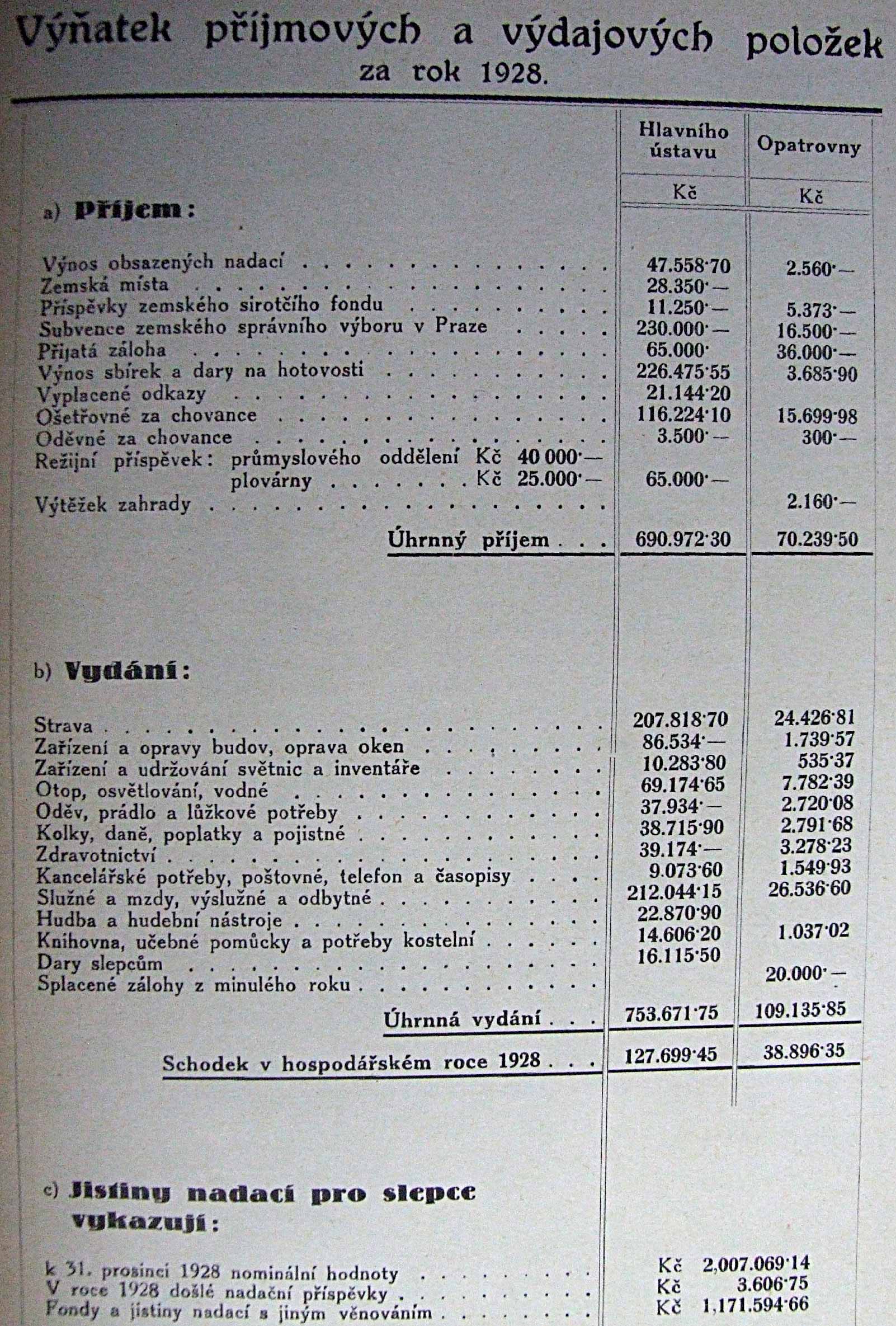 Podmínky přijetído Klárova ústavu slepcův Praze III., na Klárově čp. 131.1.    Přijímají se slepci obojího pohlaví ve věku 15 - 30 roků.2.    K žádosti za přijetí dlužno přiložiti:a)    křestní list nebo výpis z matriky;b)    domovský list;c)    vysvědčení očkovací;d)    poslední vysvědčení školní;e)    vysvědčení nemajetnosti (má-li bytí slepec přijat za snížené ošetřovné nebo bezplatně);f)    lékařské vysvědčení o tom, že žadatel jest slepý, ale jinak duševně i tělesně zdráv a k vyučování způsobilý.3.	Na přijaté chovance se platí pravidelné ošetřovně, paušál na šatstvo činí Kč 200,- jednou provždy.4.	Snížení ošetřovného může býti povoleno pouze na základě usnesení ředitelstva.5. K žádosti o sníženi ošetřovného musí býti připojeno vyjádření příbuzných nebo výpis z protokolu o zasedání obecního nebo okresního výboru, jímž se příbuzní neb obec resp. okres, neb jmenovaní společně, ku příspěvku a v jaké výši zavazují, na dobu 5 - 6 let, kteréžto doby jest potřebí k vyučení slepce některému řemeslu.6.    	K dokladům žádosti o přijetí v 2. bodu zmíněným, musí býti též připojeno vyjádření, že se slepci do ústavu přijatému každoročně dostane po celou dobu hlavních prázdnin, na něž se musí odebrati, ubytování v rodině a náležité stravy s podotknutím, kdo jej po tu dobu bude vydržovati, tak že by ústavu nevzešly výlohy ani s dopravou tam a zpět, ani s pobytem na prázdninách vůbec.7.	Závazné prohlášení, kdo se zavazuje slepci vyučenému řemeslu opatřením řemeslného náčiní usnadniti vybudování vlastní existence.8.	Chovanci se přijímají na půl roku prozatímně, po uplynutí této doby při zjištěné schopnosti k vyučování a zdraví bude o definitivním přijetí rozhodnuto ředitelem ústavu; k výuce nezpůsobilí budou vráceni příslušným činitelům.9.	V případě, že by závazek placení ošetřovného nebyl dodržen, bude dotyčný chovanec propuštěn.10.    	Přijatý chovanec musí do ústavu přinésti: 1 zimník, dvoje šaty, 2 páry obuvi, 6 košil, troje spodní kalhoty, 6 párů ponožek, 6 kapesníků, hřeben, kartáč na šaty, kartáček na zuby, polštář, 2 ručníky a 2 zástěry.Podmínky přijetído opatrovny a mateřské školyKlárova ústavu slepců v Praze-III., Klárov čp. 131.1.    	a) Do opatrovny přijímají se děti obojího pohlaví od věku 3 let;	b) do mateřské školy přijímají se děti od čtvrtého roku. Výjimečně lze přijmouti i děti ve věku školou povinném, jsou-li vzdělání schopné, jejichž výchova byla taková, že nemohou s prospěchem navštěvovati obecnou školu pro nevidomé.2. 	Žádosti za přijetí jest doložiti: listem křestním neb rodným, listem domovským, vysvědčením očkovacím, vysvědčením chudoby, vysvědčením lékařským, vydaným okresním nebo odborným lékařem, po případě oční klinikou o slepotě, zároveň však o tom, že slepec jest jinak zdráv, jakož i duševně a tělesně způsobilý k vyučovániprohlášením příbuzných nebo obecního po případě okresního zastupitelstva, dle něhož se příbuzní neb obec, resp. okres, po případě jmenovaní dohromady zavazují ku příspěvku v určité výši na dobu 4 let, kteréžto doby jest zapotřebí, by dítě v Opatrovně a mateřské škole bylo vychováváno.prohlášením, že se dítku přijatému do ústavu dostane každoročně po celou dobu hlavních prázdnin (v červenci a srpnu), na něž se má odebrati domů, ubytování v rodině a náležité stravy s podotknutím, kdo jej po tu dobu bude vydržovati, takže by ústavu nevzešly výlohy ani s dopravou tam a zpět, ani s pobytem na prázdninách.3.	Přijetí dítek na první půl roku jest prozatímní, a bude rozhodnuto po uplynutí této doby při zjištění schopnosti k vyučování a zdraví o definitivním přijeti.4.	Na přijaté chovance se platí pravidelné ošetřovně, paušál na šatstvo činí Kč 100,- jednou pro vždy.5.	Při odevzdání dítka do ústavu jest nutno přinésti následující výbavu: 6 košiiek, 6 párů punčoch, 6 kapesničků, dvoje šatečky, 1 zimníček neb teplý kabátek a 2 páry botiček.Upozornění našim dobrodincům.Klárůvústav slepců žádá mimopražské příznivce, aby mu dary a příspěvky zasílali buď přímo nebo poštovním úřadem šekovým. Dary různých životních potřeb, jimiž naši dobrodinci posilují naši zásobárnu, vyprošujeme si buď poštou nebo drahou. Prosbu tuto předkládáme proto, že po venkově obcházejí stále různí podvodníci, kteří sbírají dary na dobročinné ústavy, ale dary jim svěřené zpronevěří a tak násvelmi citelně poškozují.†Konáme tímto bolestnou povinnost a oznamujeme všem našim přátelům a dobrodincům, že během vydání této výroční zprávy neočekávaně zesnul dne 6. května 1929 náš předsedapan Univ. Prof. MUDr.OTAKAR  LEŠER,vzácný lidumil a přítel našich slepců.Zesnulý pracoval ku blahu ústavu a jeho chovanců s obzvláštní láskou a obětavostí, takže si získal všeobecné úcty ředitelstva, personálu a chovanců ústavu.V příští výroční zprávě podáme podrobný přehled jeho blahodárné činnosti.Čest jeho památce!Ředitelství.